ФИО педагога: Карманова Екатерина Николаевна                                                                                                                                                                                                                                                                                    Программа: Народные игрыОбъединение: 2АН, 2БН, 2ВНДата занятия по рабочей программе: 7.05Тема занятия: Русские народные игры с мячомЗадание: Найти в интернете информацию о русских народных играх с мячом, прочитать, нарисовать рисунок к любой из них, подписать название игрыМатериалы: компьютер с выходом в интернет или сотовый телефон для поиска информации, бумага А4, карандаши, фломастеры, краскиПорядок выполнения: Найти в интернете информацию о русских народных играх с мячом или вспомнить те, в которые мы играли на занятиях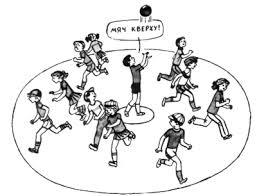 Прочитать несколько игр, выбрать одну из них и нарисовать к ней рисунок, подписать название игры.3. Фото с названием и описанием игры отправьте педагогу  на почту 63388@mail.ru или WhatsApp 89501230454.